Сводка по состоянию на 12 апреля 2020 года.За минувшие сутки случаев заражения коронавирусной инфекцией COVID-19 на территории муниципального образования «Дорогобужский район» Смоленской области не выявлено.В муниципальном образовании «Дорогобужский район» Смоленской области организован ежедневный медицинский осмотр на дому для 11 человек. Они здоровы. Симптомов ОРВИ не выявлено. Напоминаем. 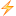 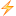 В Смоленской области в соответствии с Указом Губернатора Смоленской области  от 07.04.2020 № 36 «О внесении изменений в Указ Губернатора Смоленской области от 18.03.2020 № 24» введены обязательные требования к граждан, не зарегистрированным по месту жительства (месту пребывания) на территории Смоленской области, прибывшим на территорию Смоленской области для временного (постоянного) проживания или временного нахождения из других субъектов Российской Федерации с неблагоприятной обстановкой по коронавирусной инфекции (COVID-19), по обеспечению самоизоляции на дому на срок 14 дней.С 12 апреля 2020 года вступает в силу изменения в Кодекс Российской Федерации об административных правонарушениях, в части нарушения действующих санитарных правил и гигиенических нормативов, невыполнения санитарно-гигиенических и противоэпидемических мероприятий.В соответствии с частями 2 и 3 ст. 6.3. Кодекса Российской Федерации об административных правонарушениях за нарушение законодательства в области обеспечения санитарно-эпидемиологического благополучия населения:- выразившееся в невыполнении противоэпидемических мероприятий и совершенные в период режима чрезвычайной ситуации или при возникновении угрозы распространения заболевания, представляющего опасность для окружающих, либо в период осуществления на соответствующей территории ограничительных мероприятий (карантина), либо невыполнение в установленный срок выданного в указанные периоды законного предписания (постановления) или требования органа (должностного лица), осуществляющего федеральный государственный санитарно-эпидемиологический надзор о проведении санитарно-противоэпидемических (профилактических) мероприятий:- влекут наложение административного штрафа на граждан в размере от пятнадцати тысяч до сорока тысяч рублей; на должностных лиц - от пятидесяти тысяч до ста пятидесяти тысяч рублей; на лиц, осуществляющих предпринимательскую деятельность без образования юридического лица, - от пятидесяти тысяч до ста пятидесяти тысяч рублей или административное приостановление деятельности на срок до девяноста суток; на юридических лиц - от двухсот тысяч до пятисот тысяч рублей или административное приостановление деятельности на срок до девяноста суток;- те же действия (бездействие), повлекшие причинение вреда здоровью человека или смерть человека, если эти действия (бездействие) не содержат уголовно наказуемого деяния:- влекут наложение административного штрафа на граждан в размере от ста пятидесяти тысяч до трехсот тысяч рублей; на должностных лиц - от трехсот тысяч до пятисот тысяч рублей или дисквалификацию на срок от одного года до трех лет; на лиц, осуществляющих предпринимательскую деятельность без образования юридического лица, - от пятисот тысяч до одного миллиона рублей или административное приостановление деятельности на срок до девяноста суток; на юридических лиц - от пятисот тысяч до одного миллиона рублей или административное приостановление деятельности на срок до девяноста суток.